Publicado en España el 02/09/2021 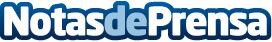 Érase una vez… la vuelta al cole más creativaEl próximo sábado 4 de septiembre en Milbby, las tiendas más creativas de España, celebran una gran fiesta con actividades relacionadas con las manualidades y las bellas artes, para todos los públicosDatos de contacto:MILBBY639361928Nota de prensa publicada en: https://www.notasdeprensa.es/erase-una-vez-la-vuelta-al-cole-mas-creativa_1 Categorias: Artes Visuales Educación Madrid Andalucia Castilla y León Cantabria Ocio para niños Industria Téxtil http://www.notasdeprensa.es